Numele……….	Data………….Clasa……….Lucrare scrisa la geografie pe semestrul ICompletati spatiile libere: 20 p (10x2p)Podisul Negru Voda face parte din unitatea numita……………..Cea mai mare altitudine din Grupa Centrala a Carpatilor Orientali se intalneste in………………………Depresiunea  Bilbor este de origine……………………………Lacul glaciar  Galcescu este localizat in muntii………………..Muntii Macin s-au format in timpul orogenezei…………….Domurile gazeifere apar in unitatea de relief numita………………..Cea mai inalta unitate din Campia Romana este……………………….Dunarea transporta cea mai mare cantitate de aluviuni pe bratul………….Temperatura maxima absoluta inregistrata pe teritoriul Romaniei a fost de……….Lacul de acumulare Stanca Costesti este situat pe raul………………..Alegeti varianta  corecta: 10p (5x2p)In partea de nord Romania se invecineaza cu statul numit:UcrainaMoldovaBulgariaSerbiaSubdiviziunea Campia Moldovei este localizata in unitatea numita:Podisul GeticPodisul MoldoveiPodisul DobrogeiPodisul TarnavelorLacul Balea este de origine:GlaciaraVulcanicaAntropicaFluviatilaCea mai mare altitudine din Carpatii Occidentali este de:1234 m1447 m2000 m2135 mInfluente climatice de ariditate apar in:Campia BaraganuluiPodisul SuceveiCampia de VestSubcarpatii CurburiiGrupati corect coloanele:  10p (5x2p)Lacul BaleaLacul VidraruLacul Sfanta AnaLacul RosuLacul RazimLac glaciarLac antropicLac vulcanicLac de baraj naturalLaguna maritimaComparati : 20p (10x2p)Relieful  Podisului Dobrogei cu relieful podisului Getic precizand 3 asemanari si 2 deosebiriRelieful Grupei Fagaras si relieful  muntilor Banatului precizand 3 asemanari si 2 deosebiriIn elaborarea raspunsului va puteti referi la urmatoarele aspecte: mod de formare,tipuri de relief,altitudini, forme de relief,orientarea culmilor,fragmentarea reliefului, tipuri de depresiuniFolosind harta de mai jos raspundeti la urmatoarele cerinte: 30p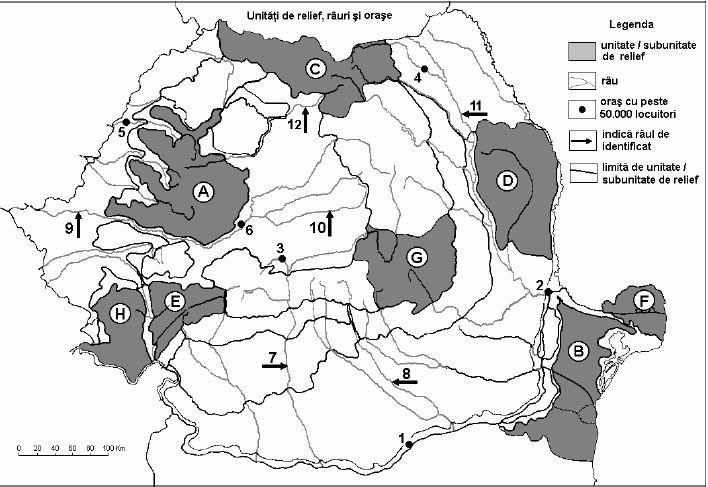 -Numiti unitatile notate pe harta cu literele H,E,A,C,G-un tip de relief din unitatea notate pe harta cu H -Numiti raul notat pe harta cu cifra 9-Trei diviziuni ale unitatii marcata pe harta cu litera A-Trei aspect ale reliefului din unitatea notate pe harta cu litera C-Analizand unitatea D precizati:Temperatura  medie anualaPrecipitatiile medii anualeUn tip de vanturiO influenta climatica